NYE TAKSTER FRA 1 JULI 2022Fra 1.juli 2022 blir timeprisen justert til 18,- per påbegynte time.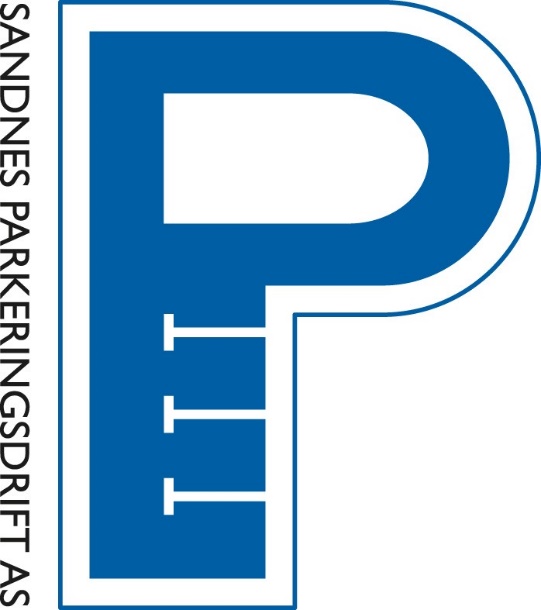 